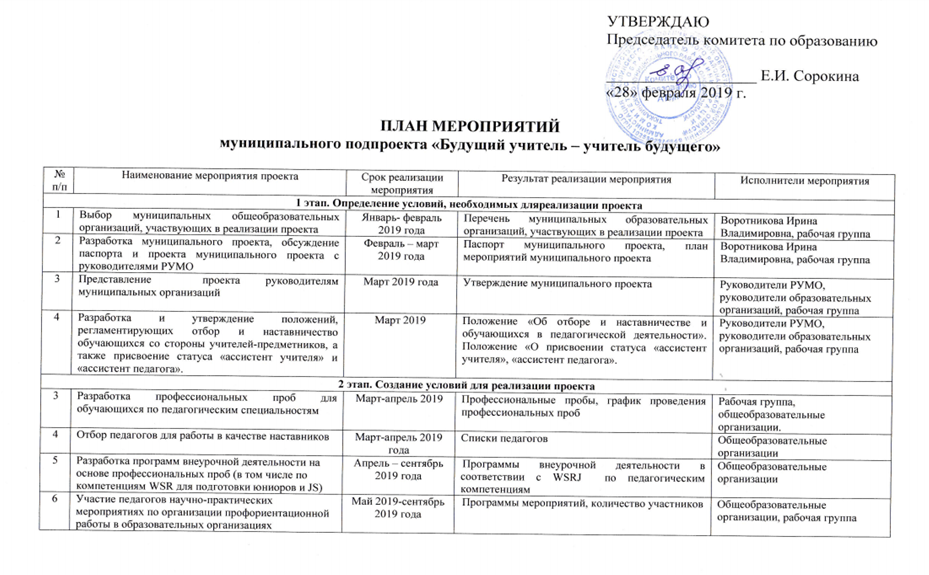 7Организация отбора обучающихся март 2019 – май 2019 года Список обучающихся, участников проектаОбщеобразовательные организации, рабочая группа8Подготовка документации образовательными организациями – участниками проекта в соответствии с методическими материалами по реализации проекта, подготовленными ИРООО Июнь – август 2019годаОбразовательные программы, учебные планы, договоры о сетевом обученииОбщеобразовательные организации, рабочая группа9Рассмотрение вопроса о реализации проекта на заседаниях Совета и Коллегии Администрации Тюкалинского муниципального районаМай-сентябрь 2019 Решение Совета депутатов Муниципального района Омской области, Постановление Администрации Тюкалинского муниципального района омской области. Исполнители проекта10Создание открытой базы электронных образовательных ресурсов, мультимедийных материалов для использования в профориентационных занятияхМай 2019-июль 2019 годаМатериалы на сайтеИсполнители проекта3 этап. Реализация проекта3 этап. Реализация проекта3 этап. Реализация проекта3 этап. Реализация проекта3 этап. Реализация проекта8Проведение семинара с участниками проектаМай  2019 годаМетодические рекомендации по проектуИсполнители проекта9Проведение профессиональных проб по педагогическим специальностям май 2019 годаРезультаты профессиональных пробИсполнители проекта10Реализация программ внеурочной деятельности по педагогической специальностиМай – декабрь 2019 годаРезультаты обучения, заключения педагогов-наставниковПедагоги-наставники, образовательные организации11Изучение компетенций на основе профессиональных проб (в том числе по компетенциям WSR для подготовки юниоров и JS)Сентябрь – октябрь  2019 годаОтчет об изучении компетенций на основе профессиональных проб (в том числе по компетенциям WSR для подготовки юниоров и JS реализации муниципального проекта «Будущий учитель – учитель  будущего»Педагоги-наставники, образовательные организации12Подготовка списка обучающихся для участия в каникулярных сменах профориентационной направленности («Профканикулы», «Бренд-смены») программ профориентационных лагерей (в том числе для использования в период летних каникул в оздоровительных лагерях)Май 2019 годаСписки школьников – участников профильных сменИсполнители проекта, общеобразовательные организации13Участие в профильных сменах для школьников, мотивированных к педагогической деятельностиИюнь 2019 годаСписки участников профильных сменИсполнители проекта, общеобразовательные организации14Разработка он-лайн курсов школьниками, участниками проектаАвгуст - декабрь 2019 годаОн-лайн курсыУчастники проекта, педагоги-наставники15Участие школьников со статусом «ассистент учителя» и  «ассистент педагога» В Форуме будущих педагогов в рамках Педагогического марафона-2019Октябрь 2019Список школьников – участников ФогрумаУчастники проекта, педагоги-наставники16Участие в юниорских соревнованиях по  педагогическим компетенциям WSR В период проведения чемпионатаКоличество школьников – участников проектаУчастники проекта, педагоги-наставники, рабочая группа17Мониторинг и анализ  реализации проектаДекабрь 2019 годаОтчет о реализации муниципального проекта. Аналитическая справка по результатам реализации проекта с предложением по дальнейшей реализации проектаИсполнители проекта